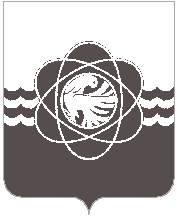 П О С Т А Н О В Л Е Н И Еот 07.07.2022 № 494В соответствии с Федеральным законом от 06.10.2003 № 131-ФЗ «Об общих принципах организации местного самоуправления в Российской Федерации», Уставом муниципального образования «город Десногорск» Смоленской области, в целях привлечения представителей общественности к выработке решений по вопросам развития муниципального образования «город Десногорск» Смоленской области,Администрация муниципального образования «город Десногорск» Смоленской области постановляет:1. Утвердить Положение «О внештатных советниках Главы муниципального образования «город Десногорск» Смоленской области на общественных началах» (приложение).2. Отделу информационных технологий и связи с общественностью                       (Е.М. Хасько) разместить настоящее постановление на официальном сайте Администрации «город Десногорск» Смоленской области в сети Интернет                        и опубликовать в газете «Десна».3. Контроль исполнения настоящего постановления возложить                                на управляющего делами Администрации муниципального образования                     К.Л. Лузганову.Глава муниципального образования «город Десногорск» Смоленской области                                            А.А. НовиковПриложениеУТВЕРЖДЕНОпостановлением Администрациимуниципального образования «город Десногорск»Смоленской области                                                                                                         от 07.07.2022 № 494 ПОЛОЖЕНИЕ«О внештатных советниках Главы муниципального образования «город Десногорск»Смоленской области на общественных началах»Общие положения1.1. Настоящее Положение устанавливает порядок осуществления деятельности внештатного советника Главы муниципального образования «город Десногорск» Смоленской области на общественных началах (далее - советник).1.2. Советник оказывает содействие Главе муниципального образования «город Десногорск» Смоленской области (далее – Глава муниципального образования) в обеспечении осуществления органами местного самоуправления муниципального образования «город Десногорск» Смоленской области полномочий по решению вопросов местного значения, отдельных государственных полномочий, переданных органам местного самоуправления федеральными законами и законами Смоленской области, и в развитии системы местного самоуправления, привлекается для подготовки предложений по проблемам, возникающим при решении вопросов местного значения в городе.1.3. Советником может стать гражданин Российской Федерации, достигший возраста                    21 года, постоянно проживающий на территории Российской Федерации, имеющий высшее образование, обладающий высокой квалификацией и профессиональным опытом работы в определенной области общественных отношений, необходимыми для решения поставленных перед ним задач и исполнения возложенных функций. 1.4. Советник осуществляет свою деятельность по поручениям Главы муниципального образования «город Десногорск» Смоленской области.1.5. В своей деятельности советник руководствуется Конституцией Российской Федерации, Федеральными конституционными законами, Федеральными законами, иными нормативными правовыми актами Российской Федерации, нормативными правовыми актами Смоленской области, правовыми актами муниципального образования «город Десногорск», Смоленской области и настоящим Положением.1.6. Количество советников определяется в соответствии с направлением деятельности муниципального образования в сфере:- культуры,- туризма,- экономики и инвестиций,- городского хозяйства и создания комфортной городской среды.Руководство деятельностью советника осуществляется непосредственно Главой муниципального образования. 1.7. Советник осуществляет свою деятельность на общественных началах и безвозмездно, без отрыва от основной работы.Осуществление функций советника не является трудовой деятельностью. Трудовой договор с советником не заключается.Советник не является муниципальным служащим, на него не распространяются льготы и компенсации, установленные трудовым законодательством Российской Федерации, а также ограничения и запреты, связанные с муниципальной службой. Отдельные ограничения деятельности и (или) возможности нахождения в статусе советника устанавливаются настоящим Положением.1.8. Советнику выдается удостоверение, подтверждающее его статус и дающее право доступа в здание Администрации, а также право посещения структурных подразделений Администрации, муниципальных предприятий и учреждений, общественно-массовых мероприятий, проводимых на территории муниципального образования «город Десногорск» Смоленской области.Удостоверение оформляется по форме согласно приложению и подписывается Главой муниципального образования. При прекращении деятельности советника удостоверение подлежит возврату в Администрацию муниципального образования «город Десногорск» Смоленской области. В удостоверении обязательно указывается срок полномочий советника.При выдаче, удостоверению присваивается номер распоряжения Главы муниципального образования о назначении советника.1.9. Организационное и методическое обеспечение деятельности советника осуществляет Администрация муниципального образования «город Десногорск» Смоленской области.1.10. Гражданин не может быть назначен советником, а уже обладающий таким статусом не может в нем оставаться в случае:1) признания его недееспособным или ограниченно дееспособным решением суда, вступившим в законную силу;2) осуждения его к наказанию по приговору суда, вступившему в законную силу;3) находящийся в близком родстве или свойстве (родители, супруги, дети, братья, сестры, а также братья, сестры, родители, дети супругов и супруги детей) с Главой муниципального образования;4) предоставления подложных документов, указанных в п. 5.3 настоящего Положения.5) при установлении фактов осуществления в период нахождения в статусе советника предвыборной агитации, а также для агитации по вопросам референдума и (или) использования такого статуса в интересах коммерческих организаций, политических партий религиозных и других общественных объединений а также публичного выражения отношения к указанным объединениям.1.11. Гражданин, назначенный советником, подлежит обязательному ознакомлению с настоящим Положением.Функции советникаОсновными функциями советника являются:- подготовка предложений Главе муниципального образования муниципального образования по обеспечению осуществления органами местного самоуправления полномочий по решению вопросов местного значения и отдельных государственных полномочий, переданных органам местного самоуправления федеральными законами и законами Смоленской области, и выработке основных направлений развития системы местного самоуправления города Десногорска;- подготовка в соответствии с поручениями Главы муниципального образования аналитических и обобщающих материалов, предложений к проектам решений Десногорского городского Совета выработка рекомендаций по наиболее эффективному решению вопросов местного значения;- оказание экспертной и консультативной помощи Главе муниципального образования по вопросам реализации возложенных на него полномочий;- информирование Главы муниципального образования об актуальных вопросах соответствующей сферы деятельности, а также о возможных позитивных и негативных последствиях принимаемых решений;- выполнение иных поручений Главы муниципального образования.Права советника3.1. Советник при осуществлении своей деятельности имеет право:- взаимодействовать с населением, органами государственной власти и местного самоуправления, организациями, должностными и иными лицами;- вносить предложения Главе муниципального образования по вопросам местного значения, относящимся к его направлению;- присутствовать по поручению Главы муниципального образования на заседаниях, совещаниях комиссий и рабочих групп органов местного самоуправления по направлениям его деятельности;- знакомиться в установленном порядке с документами, материалами, необходимыми для выполнения возложенных на него поручений, за исключением документов и материалов, содержащих сведения, отнесенные к государственной тайне или иной охраняемой законом тайне;- запрашивать и получать в установленном законодательством порядке информацию, необходимую для осуществления своей деятельности, за исключением информации, отнесенной к государственной тайне или иной охраняемой законом тайне.- по решению Главы муниципального образования за счет собственных средств выезжать в составе сопровождающих лиц Главы муниципального образования или в места планируемых визитов Главы муниципального образования. 3.2. Советник не вправе:- разглашать конфиденциальные сведения, ставшие ему известными в связи с осуществлением возложенных на него задач и функций;- совершать действия, порочащие статус советника или наносящие ущерб престижу Главы муниципального образования, Администрации муниципального образования «город Десногорск» Смоленской области;- давать работникам Администрации муниципального образования «город Десногорск» Смоленской области поручения и указания;- использовать свое положение, а также информацию, ставшую ему известной в связи с исполнением возложенных на него задач и функций, в личных целях;- получать от физических и юридических лиц вознаграждения (подарки, денежное вознаграждение и т.п.) за деятельность, связанную с исполнением возложенных на него задач и функций советника Главы муниципального образования.4. Обязанности советника4.1. Советник обязан:- осуществлять свою деятельность в соответствии с настоящим Положением;- своевременно и качественно выполнять поручения Главы муниципального образования.4.2. Советник подотчетен и непосредственно подчиняется Главе муниципального образования.5. Порядок назначения и прекращения деятельности советника5.1. Советник назначается на добровольной основе по личному заявлению распоряжением Главы муниципального образования после предоставления документов, указанных пункте 5.3. настоящего Положения и прохождения собеседования с Главой муниципального образования.Проект распоряжения о назначении советника готовит сектор кадровой и муниципальной службы Администрации муниципального образования «город Десногорск» Смоленской области по результатам собеседования кандидата с Главой муниципального образования.5.2. Советник может быть назначен на срок, указанный в соответствующем распоряжении Главы муниципального образования, но не превышающий срок полномочий Главы муниципального образования. При отсутствии в распоряжении Главы муниципального образования указания на срок полномочий советника, такой срок считается равным сроку полномочий Главы муниципального образования.Началом осуществления срока полномочий советника считается дата издания распоряжения Главы муниципального образования о его назначении или иная дата, указанная в таком распоряжении.5.3. Для прохождения собеседования, подготовки проекта распоряжения Главы муниципального образования о назначении советника и выдачи удостоверения, кандидат представляет в Сектор кадровой и муниципальной службы Администрации муниципального образования «город Десногорск» Смоленской области следующие документы:- личное заявление;- анкету в произвольной форме с указанием периодов и мест работы;- копию паспорта;- согласие на обработку своих персональных данных в соответствии с Федеральным законом от 27.02.2006 № 152-ФЗ «О персональных данных»;- копию документа о высшем образовании;- одну фотографию 3 x 4 см.5.4. По результатам собеседования, по поручению Главы муниципального образования, Сектор кадровой и муниципальной службы Администрации муниципального образования «город Десногорск» Смоленской области готовит проект распоряжения о назначении советника и представляет его на подпись Главе муниципального образования.5.4. Советник прекращает свою деятельность в следующих случае: истечения срока его пребывания в статусе советника, а также в связи с истечением срока полномочий Главы муниципального образования, назначившего его. Советник в любое время независимо от оснований может быть освобожден Главой муниципального образования от исполнения своих обязанностейПолномочия советника прекращаются также досрочно в случаях:- по личной инициативе советника либо инициативе Главы муниципального образования;- нарушения советником пункта 3.2 настоящего Положения;- наступлении обстоятельств, указанных в п. 1.10 настоящего Положения.При досрочном прекращении советником полномочий издается распоряжение Главы муниципального образования о признании утратившим силу распоряжения о назначении советником.УДОСТОВЕРЕНИЕсоветника Главы муниципального образования «город Десногорск»Смоленской области на общественных началахОб утверждении Положения                      «О внештатных советниках Главы муниципального образования «город Десногорск» Смоленской области на общественных началах»Приложение к Положению о внештатных советниках Главымуниципального образования «город Десногорск» Смоленской области на общественных началах,утвержденному постановлениемАдминистрации муниципального образования «город Десногорск» Смоленской области               от 07.07.2022 № 494Обложка удостоверенияОбложка удостоверенияУ Д О С Т О В Е Р Е Н И ЕВнутренние стороны обложки удостоверенияВнутренние стороны обложки удостоверения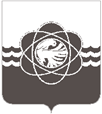 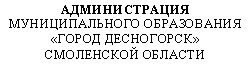 Действительно до _______           М.П.Удостоверение подлежит возврату УДОСТОВЕРЕНИЕ № ___________________________________________________________________________________________________________________________(Фамилия Имя Отчество)является внештатным советником Главы муниципального образования «город Десногорск» Смоленской области на общественных началахГлава муниципального образования«город Десногорск»Смоленской области                      А.А. Новиков